Porsche Club NSW Inc. ABN 43 620 817 223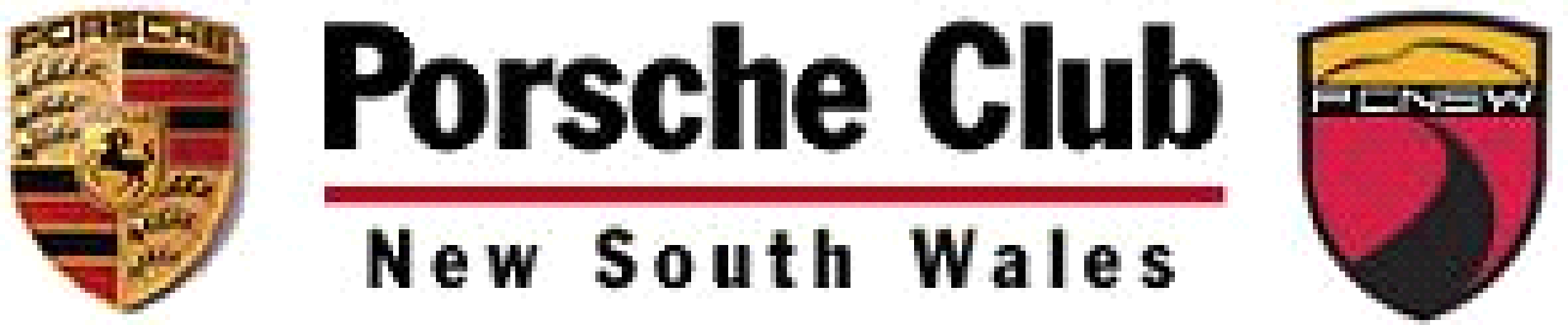 PO Box 5125 West Chatswood 1515Phone: 02 8088 1255 Fax: 02 8078 01792019 COMPETITION REGISTRATION FORMThe objective of this document is to provide the database information to evaluate entries and place competitors in the correct competition class. Competitors are advised that while weight to power is a major determinant of class allocation, it is not the only factor. The Events Committee at its discretion, reserves the right to make final decisions on the classification of vehicles into classes.To complete this form, fill in all relevant fields by using the Tab or arrow keys to move around the form. Instructions are shown in red. Save completed form and email to captain@pcnsw.com.au PERSONAL DETAILSVEHICLEMODIFICATION HISTORY: Only complete for modifications that differ from the factory standard for your model. Check box and provide details.DYNO/WEIGHT RESULTS FROM MODIFIED ENGINE/VEHICLEExplanation and abbreviations			DeclarationLast NameFirst NamePC NSW Member No.Civil Licence No.Membership Expiry Date-enter as dd/mm/yyCAMS Licence No.Email Email MakeModel & YearColourRegistration No.Engine Capacity-litresInduction SystemTractionPower in KW at the wheels(default = Factory engine in KW/1.32)Weight (with fuel, no driver)     KgW/P index (weight divided by Power)  TyresPCNSW Class (if known)OFFICE USE ONLY – PLEASE DO NOT COMPLETEOFFICE USE ONLY – PLEASE DO NOT COMPLETEOFFICE USE ONLY – PLEASE DO NOT COMPLETETyresPCNSW Class (if known)PCNSW W/PCompetition No.ClassPreferred Competition No.        Preferred Competition No.        Preference is given to user of a number in the previous yearModificationYesDetailsEngine Management ☐Fuel System☐Air intake/filter☐Exhaust System☐Cams☐Compression ratio☐Turbo Boost☐Gearbox and Differential☐Brakes☐Bodywork Panels☐Wheels☐(In inches) Front Diameter        Width       	Rear Diameter        Width        Suspension☐Roll Cage/Race/Rally Car☐Includes Targa and Time Attack cars         Other☐Power at wheels, KWTurbo boost pressure at time of dyno runWeighbridge weight in Kg – full tank, no driverModified w/pPCNSW classP	Power in KW, at the wheels, not the engineW 	Weight in KG, car ready for the track with fuel and no driverW/P index	The weight to power ratio used to define PCNSW classesI confirm that the vehicle details given are correct to the best of my knowledge. I accept and agree to be bound by all of the PCNSW Competition Rules. (no need to sign if submitted via email)_______________________________________________Signed				Date       